Superintendent’s Memo #093-19
COMMONWEALTH of VIRGINIA 
Department of Education
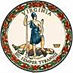 DATE:	April 19, 2019TO: 	Division SuperintendentsFROM: 	James F. Lane, Ed.D., Superintendent of Public InstructionSUBJECT: 	Table 15 from the Superintendent’s Annual Report for Virginia and ESEA Maintenance of Effort Calculation for Fiscal Year 2018 Section 22.1-92, Code of Virginia, requires school divisions to prepare and distribute “notification of the estimated average per pupil cost for public education in the school division for the coming year” as well as “actual per pupil state and local education expenditures for the previous school year.”  This memorandum provides data related to actual per pupil expenditures for fiscal year 2018 as well as a methodology that school divisions may use to estimate per pupil expenditures for fiscal years 2019 and 2020.In addition, Section 22.1-90, Code of Virginia, requires that school boards “submit at least once each year to the governing body or bodies appropriating funds to the school board a report of all its expenditures. Such report shall also be made available to the public either on the official school division Web site, if any, or in hard copy at the central school division office, on a template prescribed by the Board of Education.”  A reporting template to be used in meeting this separate reporting requirement is available at:Hyperlink to Superintendent's Memo 181-09 Attachment B.An Excel worksheet providing an illustration of how Table 15 is calculated as well as a worksheet for estimating total and per pupil expenditures by fund source for fiscal years 2019 and 2020 is available at:Hyperlink to Table 15 of the Fiscal Year 2018 Superintendent's Annual Report.Instructions for downloading an Excel file can be found at:Hyperlink to File Download Instructions.Table 15 shows the total and per pupil expenditures for public school operations by fund source for each school division and statewide.  The source for this table is the fiscal year 2018 Annual School Report Financial Section (ASRFIN) data submitted by school divisions.  Please note that, for purposes of reporting Table 15, data for the three jointly-operated school divisions are combined and reported under the fiscal agent division.Attachment A of this memorandum provides instructions for completing the Table 15 worksheets for estimating total and per pupil expenditures by fund source for fiscal years 2019 and 2020.School divisions should note that state payments preloaded into the ASRFIN template for their participation in a Governor’s School in fiscal year 2018 were incorrect.  Corrections made by the VDOE Budget office in Table 15 accurately reflect participation of school divisions in a Governor’s School in fiscal year 2018.We hope that you find this information helpful in complying with the reporting requirements of Section 22.1-92, Code of Virginia.  The Excel file provided to school divisions as part of this memorandum is for local use only; no data generated from the Excel file should be returned to the Department of Education.ESEA MAINTENANCE OF EFFORT CALCULATIONAs a requirement for federal Title I, Part A funding, all school divisions must meet the local educational agency (LEA) maintenance of effort (“MOE”) requirement as specified in Sections 1120(a) and 9521 of the Elementary and Secondary Education Act (ESEA).  Divisions must expend at least 90 percent of the preceding year’s effort from local and state expenditures, including sales tax, either on a total expenditure basis or a per pupil expenditure basis.  The Department has completed the ESEA LEA maintenance of effort calculation for fiscal year 2018, as compared with fiscal year 2017.  This calculation is based on data from the fiscal year 2017 Table 15 and fiscal year 2018 Table 15, excluding the Community Services sub function, as reported by school divisions on the ASRFIN.  Attachment B of this memorandum is an Excel file that details the fiscal year 2018 calculations of ESEA MOE for each school division.  The key data in this file are in columns Q and T of the “ESEA MOE” tab.  These columns show the total percent of change and per pupil percent of change between fiscal year 2017 and fiscal year 2018.  All school divisions met the ESEA LEA maintenance of effort requirement for fiscal year 2018.In addition to Table 15, the Excel calculation template for the General Assembly’s adopted amendments to the 2018-2020 budget includes worksheets that may be used to estimate a school division’s compliance with meeting ESEA MOE requirements in fiscal years 2019 and 2020.  The template was provided on February 27, 2019, via Superintendent’s Memorandum #051-19.  The Excel file and associated instructions will be located on the Department’s Web site at:Hyperlink to Direct Aid Calculation Templates.If you have questions regarding ESEA MOE requirements, please contact the Program Administration and Accountability office at (804) 225-2870.If you have questions regarding Table 15 or the ESEA MOE calculations, please contact budget office staff at (804) 225-2025 or by email at DOEBUDGETOFFICE@doe.virginia.gov.JFL/emlAttachmentsA: Instructions for Using Table 15 Worksheets (WORD)B: ESEA Maintenance of Effort Calculation (XLSX)
